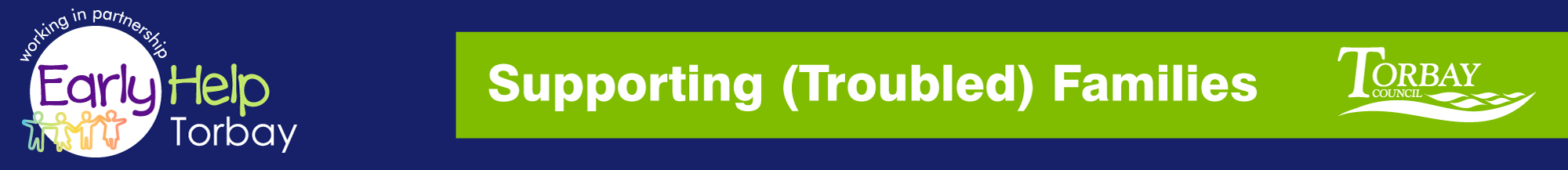 Are you unemployed?    Yes/ No (please circle)2)  What benefits are you receiving?   3) What support would you like?4) Support Worker Details:5) Consent:Please send completed form to Paul Blake (Supporting Families Employment Advisor) 1st Floor South, Tor Hill House, Castle Circus, Torquay TQ1 3DR.Telephone: 07825833258Supporting Families ChecklistThe Supporting Families Programme is the local response to the Government’s Troubled Families Programme. It aims to improve how families are worked with to achieve long term improvement in some of the more challenging areas of family life. The below criteria are the areas the Programme focuses on for support.  The number of areas ticked will NOT affect whether support is offered but will provide information that may identify if the family would benefit from wider support.Parent / Carer Name:D.O.B:Address:Contact No:Child’s Name: D.O.B:BenefitYes / NoBenefitYes /NoJobseekers AllowanceCarers AllowanceIncome SupportEmployment Support AllowanceIncapacity BenefitPersonal Independence Payments (PIP)Universal CreditSevere Disability AllowanceNotesNotesNotesNotesSupport TypeYes / NoSupport TypeYes/No Benefits advice and an in work benefits calculation to give an estimate of how better off you could be in work?Local education or training opportunities?      Careers Advice/ Help completing a CV? Work experience, Work Trials & Apprenticeship opportunities?                                    Help looking for work?                                                 Local Volunteering Opportunities?                                                           Is there anything else you’d like help with?      Is there anything else you’d like help with?      Is there anything else you’d like help with?      Is there anything else you’d like help with?      Name:Agency:Telephone No.E-mail:I have been involved in the completion of this form:I have been involved in the completion of this form:Yes       No I consent to the Supporting Families Employment Advisor to contact me in relation to the information on this form:I consent to the Supporting Families Employment Advisor to contact me in relation to the information on this form:Yes       NoSign:Print:Date:Supporting Families Criteria Checklist –  Who in the family does this apply to?Supporting Families Criteria Checklist –  Who in the family does this apply to?Supporting Families Criteria Checklist –  Who in the family does this apply to?Supporting Families Criteria Checklist –  Who in the family does this apply to?Health ConcernsAn adult or child in the family requires support for mental health concerns.Health ConcernsAn adult or child in the family requires support for substance misuse.Health ConcernsChildren under 5 are receiving Universal Plus / Partnership Plus support from the Health Visiting Team.EducationA child’s attendance is less than 90% on average across the last 3 consecutive terms.EducationA child has received 3 or more fixed term exclusions in the last 3 consecutive school terms.EducationA child has had 1 or more permanent exclusions in the last 3 consecutive school terms.EducationA child has been accessing a part time education package due to behaviour for longer than 6 weeks.Children Who Need HelpA child requires an Early Help or Targeted Help Intervention.Children Who Need HelpA child requires a CIN / CP intervention. Children Who Need HelpA child has been reported as missing to the police in the last 6 months.Children Who Need HelpA child has been identified as medium to high risk on the Child Sexual Exploitation Risk Assessment.Crime and Anti-social behaviourA child has committed an offence in the last 12 months that resulted in support from the Integrated Youth Support Service.Crime and Anti-social behaviourAn adult has committed an offence in the last 12 months that resulted in a pre or post court disposal.Crime and Anti-social behaviourAn adult or child has received a second letter as part of an anti-social behaviour intervention in the last 12 months.Crime and Anti-social behaviourAn adult is currently subject to license, post sentence supervision, a community order or suspended sentence.Domestic AbuseAn adult or child is currently experiencing domestic abuse.Domestic AbuseA young person or adult has perpetrated domestic abuse in the last 12 months.Domestic AbuseThe police have been called to the family 3+ times in the last 12 months for domestic abuse. Home and MoneyAn adult in the family is claiming out of work benefits.Home and MoneyA young person (aged 16-18) is leaving school and is at risk of being Not in Education, Employment or Training (NEET).Home and MoneyA young person is Not in Education, Employment or Training (NEET).  Home and MoneyAn adult in the household has unmanageable debt.Home and MoneyA 16 or 17 year old is at risk of homelessness.Home and MoneyThe family have received a threat of eviction.